                                                ПОСТАНОВЛЕНИЕ14  сентября  2021 года                                                            №31        О внесении изменений и дополнений   в постановление   от 27  февраля 2019 года №11 «Об утверждении Плана мероприятий по противодействию коррупции  в  сельском поселении Челкаковский сельсовет муниципального района Бураевский  район Республики Башкортостан  на 2019-2021 годы»В соответствие с Указом Президента Российской Федерации от 16 августа 2021 года №478 «Национальный план противодействия на 2021-2024 годы» Администрация сельского поселения Челкаковский сельсовет  муниципального района Бураевский район постановляет:       1.  Внести изменения и дополнения в приложение, утвержденное постановлением от 27 февраля 2019 года № 11 «Об утверждении Плана мероприятий по противодействию коррупции в сельском поселении Челкаковский сельсовет муниципального района Бураевский район Республики Башкортостан на 2019-2021 годы»:1.1. дополнить пунктами 40, 41, 42 следующего содержания:«	».2. Разместить настоящее постановление на официальном сайте Администрации сельского поселения Челкаковский сельсовет муниципального района Бураевский район Республики Башкортостан в сети Интернет.3. Контроль за исполнением настоящего постановления оставляю за собой.Глава сельского поселения 					Р.Р.Нигаматьянов  Башҡортостан РеспубликаhыБорай районы  муниципаль районынын Салкак  ауыл  советыауыл  биләмәhе   хакимиәте452973,  Салкак ауылы, Пинегин  урамы, 8Тел. 8 (347 56) 2-54-59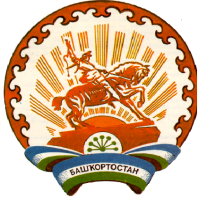 Республика БашкортостанАдминистрация сельского поселения  Челкаковский сельсовет муниципального районаБураевский район452973, с.Челкаково, ул.Пинегина , 8Тел. 8 (347 56) 2-54-5940.Проведение мониторинга участия лиц, замещающих муниципальные должности и должности муниципальной службы в управлении коммерческими и некоммерческими организациями.Администрация СПраз в полугодие41.Обеспечение участия лиц, впервые поступивших на муниципальную службу или на работу  в соответствующие организации и замещающих должности, связанные с соблюдением антикоррупционных стандартов, в мероприятиях по профессиональному развитию в области противодействия коррупции.Администрация СПне позднее одного года со дня поступления на службу42.Обеспечение участия  муниципальных служащих, работников, в должностные обязанности которых входят участие в проведении закупок товаров, работ, услуг для обеспечения муниципальных нужд, в  мероприятиях по профессиональному развитию в области противодействия коррупции, в том числе их обучение по дополнительным профессиональным программам в области противодействия коррупции.Администрация СППо мере необходимости